„Sutuoktinių susitikimų“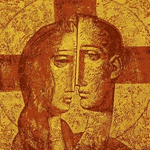 rekolekcijos2020 m. Kovo 13-15 d. d.PanevėžyjeSavaitgalio rekolekcijos sutuoktiniams – tai vieno kitam padovanotas laikas!Jei per įvairius darbus nerandate laiko sau ir savo sutuoktiniui (ei);Jei nesusikalbate;Jei manote, kad Jūsų santuoka „normali“ ir nieko kito nenorite;Jei Jūsų santuokinis gyvenimas tapo „pilkas“;Jei nieko naujo nebesitikite iš jo (jos);Jei norite tobulėti, - tai šie „Sutuoktinių susitikimai“ kaip tik Jums!Kam skirti „Sutuoktinių susitikimai“:Pirmiausia jie skirti sutuoktinių poroms. Taip pat juose gali dalyvauti kunigai, seserys ir broliai vienuoliai, seminaristai.Paprastai dalyvauja apie 10 - 15 sutuoktinių porų. Dalyvių amžius ir santuokos stažas neribojamas. Kaip vyksta „Sutuoktinių susitikimai“:Programą veda trys - keturios sutuoktinių poros ir kunigas. Ši komanda savo liudijimais padeda dalyvaujantiems apmąstyti tarpusavio ryšį, naujai išgyventi tarpusavio dialogą ir suvokti Dievo planą santuokai.Padrąsinimas droviesiems: dalyviams nereikia viešai kalbėti, dalytis patirtimi.Trukmė:Rekolekcijos prasideda penktadienį 18 val., tęsiasi visą šeštadienį ir baigiasi sekmadienį apie 14 val.Prasminga dalyvauti tik visoje savaitgalio programoje. Šiam laikui pasirūpinkite namuose likusių mažamečių vaikų priežiūra – savaitgalio programa skirta tik sutuoktinių poroms.Jei iš anksto numatote, kad vėluosite ar privalėsite išvykti anksčiau – verčiau atidėkite dalyvavimą kitam kartui ištisoje programoje. Organizaciniai dalykai:Savaitgalio metu maitinimu rūpinasi organizatoriai.Dalyvių prašome atsivežti patalynės užvalkalus ir tualetinius reikmenis.Dalyviai prašomi paaukoti už nakvynę ir maitinimą. (Orientacinė tokio savaitgalio kaina vienai porai yra nuo 80 eurų)Kaip atvykti: Kovo 13-15 d. d. Sutuoktinių susitikimai vyks : Marijos tarnaičių vienuolyne (Sodų g. 10, Panevėžys)„Sutuoktinių susitikimų“ rekolekcijas veda sutuoktinių poros ir kun. A. KasperavičiusRegistracija ir informacija: tel. 8 684 84402, el.paštas : pvcentras@gmail.comOrganizatoriai: Panevėžio vyskupijos šeimos centras, „Sutuoktinių susitikimų" judėjimo savanoriai